REGULAR MONTHLY COUNCIL MEETING AGENDA – 6:00 PMCity Hall, Molena, GeorgiaCALL TO ORDERMayor CorleyPLEDGE/INVOCATIONCouncilmember Damon Riggins, Post 2PUBLIC COMMENTS AND INVITED GUESTSCitizen's Comments General comments – 3 minutesPublic comments regarding playground to be heard after Reports from Council and Committees item A cInvited guest – Bryan Richardson – 5K Run Bobby Bunn – Friends of the J. Joel Edwards Public Library – will be arriving late will speak at end of meetingAPPROVAL OF AGENDA/APPROVAL OF MINUTESMinutes of previous meeting(s) were provided to Council for approval.	a. Regular meeting .  CHIEF OF POLICE REPORTSee attached report – Chief Polk in Departmental meetingNumber of Calls & Citations – 119 Total incidents68 Traffic Stops2 Traffic AccidentsStatus of Vehicles & MileageExplorerTahoeCrown VictoriaCondition of vehiclesBalance Ford loan - $37,015.43Other business – K-9 Jax deceased Thursday, August 4, 2022Laid to rest near Molena Police DepartmentMolena Police Officers will come to meet Council at some point during tonight’s meeting.REPORTS FROM COUNCIL AND COMMITTEESBuildings, Streets and Grounds - Allison Turner Hole @ Willis & Daniel fixedHole Railroad and Depot – fixedSee bill from Crawford Grading and PipelineCity Park discussion56 Garland has been removedPublic Safety - Damon RigginsWays & Means - Luis VazquezTechnology & Engineering - Luis VazquezUpdate on City Broadband availabilityWater - Jennifer Riggins Result of meeting with Hofstadter and AssociatesUpdate on EPD requirementsMAYOR'S REPORT Update OLD/UNFINISHED BUSINESSDiscuss Suez proposed contractNew BusinessFirst reading of FTA OrdinanceCrawford Grading and Pipeline Invoice approvalPaid.  Need to transfer $676.00 from SPLOST fund to reimburse for Willis/Daniel repair.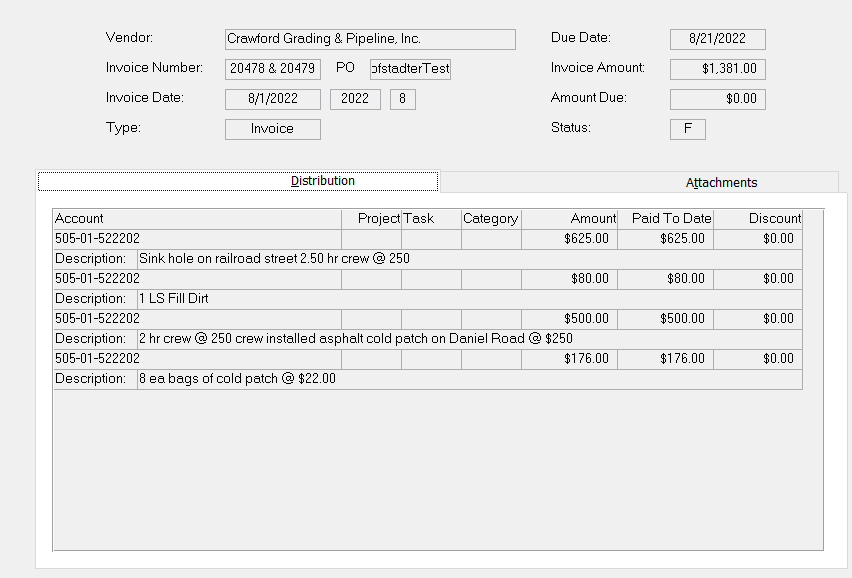 EXECUTIVE SESSIONROUNDTABLE DISCUSSIONCouncilmember Jennifer Riggins Councilmember Damon Riggins Councilmember Andrea AshbyCouncilmember Luis VazquezCouncilmember Allison Turner Mayor Joyce CorleyCity Attorney Scott MayfieldNEXT REGULAR MEETINGBudget Workshop ScheduledBudget workshop   ADJOURNMENT